( ) 澳洲評分註：F – 大熱B - 戴眼罩CP –戴羊毛面箍H - 戴頭罩TT – 綁繫舌帶XB –戴交叉鼻箍V -戴開縫眼罩DH – 平頭R-後備S1-1香港時間上午10:15(4.11.2014)(當地時間 下午1:15 )(4.11.2014)三歲馬定磅賽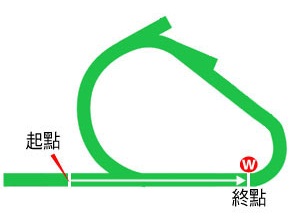 費明頓馬場 - 草地 - 1000米 (直路)三歲馬匹。定磅賽 (附設加磅) 。 配磅 (未包括加磅)︰雄馬及閹馬123磅；雌馬119磅。不設見習騎師減磅。總獎金 (澳元) $100,000及獎座 $1,500冠軍 $60,000及獎座 $1,500，亞軍 $18,000，季軍 $9,000，殿軍 $4,500，第五名 $2,500，第六名 $1,200，第七名 $1,200，第八名 $1,200，第九名 $1,200，第十名 $1,200。(20匹參賽馬)提供彩池：獨贏、位置、連贏、位置Ｑ、三重彩、單Ｔ、四連環。1名次日期賽事名稱、級別及獎金馬場馬場途程/跑道/場地途程/跑道/場地負磅騎師檔位末段時間頭馬時間分段名次 分段名次 分段名次 分段名次 分段名次 分段名次 名次及          勝負距離名次及          勝負距離賠率配備冠軍/亞軍/季軍簡評16/165/4/14金拖鞋大賽 兩歲馬 定磅賽一級賽 澳元3,529,500澳玫瑰崗1200 右草地 大爛 125郭立基736.091.12.17-7111612.781XBMossfun (AUS) 120  地動山搖 120  Bring Me the Maid (AUS) 120  3/916/8/14聖杜文高錦標 三歲馬 定磅賽三級賽 澳元125,800澳玫瑰崗1100 右草地 好 126史科菲734.251.03.63-8731.821XB/H法國先知 123  Washington Heights (AUS) 123  Law (AUS) 126  在快步速之下留守較後位置，走內欄，於四百米至三百米處時移至第四疊展開衝刺，末段走勢仍可。8/1030/8/14The Run To The Rose 三歲馬 定磅賽三級賽 澳元125,800澳玫瑰崗1200 右草地 大爛 126高力德136.021.12.91-5583.617XB/HHallowed Crown (AUS) 128  印北政區 123  綠野英雌 119  早段較為搶口，留守內欄第五位，末段走勢未如理想。6/1011/10/14三歲以上 指標評分80 讓賽澳元85,000澳蘭域1200 右草地 好 120史科菲1034.101.09.55-4463.54.40XB/H波士里 126  Telepathic (NZ) 123  Atmospherical (AUS) 126  出閘笨拙，留守第四位，走第二疊，轉彎時移至第四疊，末段衝刺僅屬普通。2/1025/10/14紅船錨錦標 三歲馬 定磅賽三級賽 澳元152,500澳滿利谷1200 左草地 好 126潘頓135.201.09.94-3420.110XB/H星河飛駿 123  法紀 126  利確先 123  留守第三位，轉彎處至一百五十米處時都受對手所困，末段衝刺十分凌厲，認真欠運。2名次日期賽事名稱、級別及獎金馬場馬場途程/跑道/場地途程/跑道/場地負磅騎師檔位末段時間頭馬時間分段名次 分段名次 分段名次 分段名次 分段名次 分段名次 名次及          勝負距離名次及          勝負距離賠率配備冠軍/亞軍/季軍簡評3/71/3/14銀拖鞋大賽 兩歲馬 定磅賽二級賽 澳元251,700澳玫瑰崗1100 右草地 軟 125布文635.281.06.23-4334.34.80Mossfun (AUS) 120  Press Report (AUS) 120  Risen From Doubt (AUS) 125  留守第四位，走第二疊，轉入直路時加速，末段鬥心不俗，奮戰到底。馬匹陣上走勢仍然稚嫩。5/1022/3/14都文錦標 兩歲馬 雄馬及閹馬 定磅賽二級賽 澳元301,700澳玫瑰崗1200 右草地 黏 122布文335.611.10.68-2253.47.50TTGhibellines (AUS) 122  Unencumbered (AUS) 122  辮子髮式 122  留守內欄第四位，轉入直路時略為追前，其後受對手碰撞，最後二百米再無餘力。13/165/4/14金拖鞋大賽 兩歲馬 定磅賽一級賽 澳元3,529,500澳玫瑰崗1200 右草地 大爛 125羅理雅636.091.12.17-1116137.841CP/TTMossfun (AUS) 120  地動山搖 120  Bring Me the Maid (AUS) 120  留守後列，走第三疊，轉彎時移至外疊，末段毫無走勢。2/1111/10/140-72讓賽澳元30,000澳萬富圍1050 左草地 好 130紀禮卓634.001.00.19-10921.42.30FTTLonrockstar (AUS) 130  Risen From Doubt (AUS) 130  Swinging Arms (AUS) 120  起步後不久即受騎師約束下留守第十位，走第四疊，取得遮擋，轉入直路時仍在後列競跑，末段從馬群之中爭取空位追前，表現頗佳。5/1025/10/14紅船錨錦標 三歲馬 定磅賽三級賽 澳元152,500澳滿利谷1200 左草地 好 126貝湯美735.201.09.94-6653.18TT星河飛駿 123  法紀 126  利確先 123  留守馬群之中，走第三疊，轉彎時逐步加速，並移至第五疊競跑，然而早段耗力太多，末段衝刺尚可。3名次日期賽事名稱、級別及獎金馬場馬場途程/跑道/場地途程/跑道/場地負磅騎師檔位末段時間頭馬時間分段名次 分段名次 分段名次 分段名次 分段名次 分段名次 名次及          勝負距離名次及          勝負距離賠率配備冠軍/亞軍/季軍簡評4/1012/4/14兩歲馬 讓賽澳元80,000澳考菲爾德1200 左草地 軟 130韋健仕1036.151.10.97-2143.055.50Pressing (AUS) 123  岩石學 128  Armada (AUS) 123  起步後不久即切入內欄放頭競跑，轉入直路時仍有優勢，最後二百米轉弱。賽後騎師指出馬匹對比賽當日的場地不太適應。1/626/4/14阿德雷得皇后錦標 兩歲馬 定磅賽表列賽 澳元80,200澳萬富圍1050 左草地 黏 127羅達134.211.01.53-1111.13.20Bullpit (AUS) 127  Picking Time (AUS) 122  Wroclaw (AUS) 122  起步甚佳，並取得領先，轉彎時已建立兩個馬位的優勢，末段力拒對手的挑戰，贏得頭馬。6/810/5/14國家錦標 兩歲馬 定磅賽三級賽 澳元115,220澳萬富圍1200 左草地 大爛 127廖偉德535.611.13.01-7268.62.20F曼巿月夜 123  Not a Happy Camper (AUS) 119  Sweet And Speedy (AUS) 119  出閘緩慢，在正常步速下留守第七位，走第四疊，取得遮擋，落後對手不多，於六百米處時略為向前推進，轉彎時走第五疊，並曾短暫取得領先，最後二百米受大力催策下毫無走勢，演出令人失望，賽後未有發現任何異常之處。8/1020/9/14三歲馬 定磅賽澳元80,000澳考菲爾德1000 左草地 好 126史卓豐233.280.57.06-3587.316HRough Justice (AUS) 123  Supido (AUS) 123  Zeletto (AUS) 123  留守前領馬匹之後的第三至第四位，走內欄，轉入直路時前領賽駒擴大優勢，末段衝刺未如理想，跟跑而回。9/1025/10/14紅船錨錦標 三歲馬 定磅賽三級賽 澳元152,500澳滿利谷1200 左草地 好 126韋健仕1035.201.09.94-1194.251星河飛駿 123  法紀 126  利確先 123  起步迅速並取得領先，轉彎時被對手追上，末段衝刺仍佳。4名次日期賽事名稱、級別及獎金馬場馬場途程/跑道/場地途程/跑道/場地負磅騎師檔位末段時間頭馬時間分段名次 分段名次 分段名次 分段名次 分段名次 分段名次 名次及          勝負距離名次及          勝負距離賠率配備冠軍/亞軍/季軍簡評6/1126/4/14兩歲馬 讓賽澳元80,000澳沙丘園1000 左草地 黏 130駱傑克835.140.58.93-1162.69B/TTMore for Me (AUS) 119  雄鷹展翅 128  搏到盡 122  5/910/5/14兩歲馬 定磅賽澳元80,000澳費明頓1100 直草地 軟 127駱傑克434.961.05.44-1154.255B/TTSeenaan (AUS) 123  Al's Kitchen (AUS) 123  Picking Time (AUS) 119  早段有點搶口，於二百二十五米處時移出，最後一百米略為受阻，走勢普通。賽駒騎師建議除去眼罩。4/122/8/14三歲馬 雄馬及閹馬 指標評分78 讓賽澳元80,000澳滿利谷1000 左草地 黏 120Josh Cartwright635.931.00.05-3242.0516B/TTNordic Empire (AUS) 128  Stingray (AUS) 121  寶名威 126  留守第二至第三位，轉入直路時持續與對手爭先，表現尚佳。7/1216/8/14威恩錦標 三歲馬 雄馬及閹馬 定磅賽三級賽 澳元150,750澳考菲爾德1100 左草地 黏 121駱傑克634.581.03.88-2473.641B/TTGet the Nod (AUS) 121  Stingray (AUS) 121  寶名威 127  留守第三至第四位，轉彎時已受催策，末段衝刺不俗。8/113/9/14三歲馬 指標評分70 讓賽澳元35,000澳沙丘園1000 左草地 黏 125Harry Coffey1134.490.58.88-111185.59B/TTZeletto (AUS) 127  Cristalina Lago (AUS) 121  Rough Justice (AUS) 125  留守接近包尾的位置，直路早段加速力一般，末段走勢尚可。5名次日期賽事名稱、級別及獎金馬場馬場途程/跑道/場地途程/跑道/場地負磅騎師檔位末段時間頭馬時間分段名次 分段名次 分段名次 分段名次 分段名次 分段名次 名次及          勝負距離名次及          勝負距離賠率配備冠軍/亞軍/季軍簡評1/1113/4/14兩歲馬 處女馬 定磅賽澳元15,000澳特蘭1000 左草地 好 128連達文333.360.57.56-2211.254.60Rough Justice (AUS) 128  Dyletta (AUS) 123  Howdee (AUS) 128  留守第二位，走第二疊，最後二百米衝刺甚佳，維持強勢至終點。5/1126/4/14兩歲馬 讓賽澳元80,000澳沙丘園1000 左草地 黏 125史敏斯335.140.58.93-4352.29.50More for Me (AUS) 119  雄鷹展翅 128  搏到盡 122  留守第三至第四位，轉入直路時移至外置展開衝刺，最後七十五米力弱，失位太多。3/113/9/14三歲馬 指標評分70 讓賽澳元35,000澳沙丘園1000 左草地 黏 125連達文634.490.58.88-333331Zeletto (AUS) 127  Cristalina Lago (AUS) 121  Rough Justice (AUS) 125  留守第三至第四位，轉入直路時走勢仍佳，最後一百五十米處時被頭馬拋離。1/1020/9/14三歲馬 定磅賽澳元80,000澳考菲爾德1000 左草地 好 123連達文533.280.57.06-1110.7531Rough Justice (AUS) 123  Supido (AUS) 123  Zeletto (AUS) 123  於內欄位置取得領先，轉入直路時已與另一前領馬匹已略為拋離其他賽駒，最後一百米仍有一個馬位的優勢，維持勁勢至終點。6名次日期賽事名稱、級別及獎金馬場馬場途程/跑道/場地途程/跑道/場地負磅騎師檔位末段時間頭馬時間分段名次 分段名次 分段名次 分段名次 分段名次 分段名次 名次及          勝負距離名次及          勝負距離賠率配備冠軍/亞軍/季軍簡評2/1417/5/14Dalrello 兩歲馬 雄馬及閹馬 定磅賽表列賽 澳元101,100澳東奔1200 右草地 黏 125麥道朗135.601.10.76-4422.315Pinch River (AUS) 125  Thief of Hearts (AUS) 125  Kelvin the Kruel (AUS) 125  留守第四位，走第三疊，轉入直路時已受催策，表現尚可。1/1120/9/14三歲馬 讓賽澳元50,000澳東奔1200 右草地 好 125白博萊1034.011.09.70-1111.54FBThief of Hearts (AUS) 125  Abracadash (AUS) 119  Fire Within (AUS) 113  放頭競跑，最後一百米衝刺十分凌厲，輕鬆取勝。3/114/10/14三歲馬 讓賽澳元65,000澳黃金海岸1400 右草地 好 130白博萊735.711.22.57211322.15FB/TTHijack Hussy (AUS) 122  Falzini (AUS) 121  Thief of Hearts (AUS) 130  起步後不久即取得領先，轉入直路時被對手追上，末段走勢仍佳。10/1218/10/14Gothic Stakes 三歲馬 雄馬及閹馬 定磅賽表列賽 澳元120,500澳考菲爾德1400 左草地 好 123潘頓1136.721.24.10-11107.321B高層明星 127  Manhattan Avenue (AUS) 121  Careless (AUS) 121  放頭競跑，於二百米處時被對手追過，末段乏力，表現令人失望。。7名次日期賽事名稱、級別及獎金馬場馬場途程/跑道/場地途程/跑道/場地負磅騎師檔位末段時間頭馬時間分段名次 分段名次 分段名次 分段名次 分段名次 分段名次 名次及          勝負距離名次及          勝負距離賠率配備冠軍/亞軍/季軍簡評1/624/5/14兩歲馬 定磅賽澳元80,000澳費明頓1000 直草地 黏 123鄧迪233.120.57.64-4210.758CPForgive And Forget (AUS) 123  雄鷹展翅 123  Hi World (AUS) 123  8/122/8/14三歲馬 雄馬及閹馬 指標評分78 讓賽澳元80,000澳滿利谷1000 左草地 黏 128鄧迪1035.931.00.05-101184.16CPNordic Empire (AUS) 128  Stingray (AUS) 121  寶名威 126  4/1230/8/14麥尼爾錦標 三歲馬 定磅賽三級賽 澳元150,750澳考菲爾德1200 左草地 好 123韋米高634.961.10.25-4541.926CP行俠仗義 123  Nordic Empire (AUS) 123  壯觀島 123  留守第四至第五位，於二百五十米處時各駒散開，於一百五十米未能望空，末段與前領賽駒爭先。9/1213/9/14Living Legends Stakes 三歲馬 定磅賽表列賽 澳元121,000澳費明頓1400 左草地 好 123韋米高1235.111.22.38-4395.714CP明威煌 126  行俠仗義 128  Zebulon (NZ) 123  起步後不久即守催策，留守第二至第三位，沒有遮擋，有點搶口，直路早段走勢仍可，最後二百米乏力墮退。10/134/10/14葡萄酒錦標 三歲馬 定磅賽表列賽 澳元121,000澳費明頓1400 左草地 好 123韋米高735.001.23.79-22106.19B高層明星 123  Manhattan Avenue (AUS) 123  Kapset (AUS) 123  留守第二位，最後二百米衝刺僅屬一般。8名次日期賽事名稱、級別及獎金馬場馬場途程/跑道/場地途程/跑道/場地負磅騎師檔位末段時間頭馬時間分段名次 分段名次 分段名次 分段名次 分段名次 分段名次 名次及          勝負距離名次及          勝負距離賠率配備冠軍/亞軍/季軍簡評1/831/3/14兩歲馬 處女馬 定磅賽澳元15,000澳唐納德1000 左草地 黏 128殷德爾435.201.00.18-3110.13FReigning Meteor (AUS) 128  Dyletta (AUS) 123  Hunters Grace (AUS) 128  留守第三位，走第二疊，於五百米處時佔取領先位置，走第三疊，轉彎時移至外疊，末段受對手挑戰，走勢仍佳。於七百米處時馬匹搶口，走勢稚嫩。1/71/5/14兩歲馬 讓賽澳元22,700澳華利南浦1200 左草地 大爛 130殷德爾538.481.15.55-2110.12.30FReigning Meteor (AUS) 130  Red Casino (AUS) 130  Nightspun (AUS) 123  留守第二位，走第二疊，轉入直路時取得領先，末段與對手單打獨打，終點前僅勝。8/1216/8/14威恩錦標 三歲馬 雄馬及閹馬 定磅賽三級賽 澳元150,750澳考菲爾德1100 左草地 黏 121殷德爾734.581.03.88-9984.8531Get the Nod (AUS) 121  Stingray (AUS) 121  寶名威 127  留守中間位置，直路上沿欄爭先，走勢尚可。5/126/9/14三歲馬 讓賽澳元40,000澳萬富圍1250 左草地 黏 130莫凱德1137.001.17.47-1153.34.60Pepper the Pin (AUS) 125  Jim's Journey (AUS) 125  Sovereign Duke (AUS) 125  早段已受催策並取得領先，末段繼續加速，最後一百五十米被對手追上，終點前力弱。1/814/10/14指標評分64讓賽澳元15,000澳阿拉納1100 左草地 黏 128方達明135.481.05.57-7610.12.45FReigning Meteor (AUS) 128  I'm the Goodes (AUS) 127  Miss Belistic (AUS) 126  起步一般，留守中間較後的位置，於三百米至二百米處時未鹿望空，末段雖與對手有些碰撞，但無損其凌厲衝刺，終點前僅勝。9名次日期賽事名稱、級別及獎金馬場馬場途程/跑道/場地途程/跑道/場地負磅騎師檔位末段時間頭馬時間分段名次 分段名次 分段名次 分段名次 分段名次 分段名次 名次及          勝負距離名次及          勝負距離賠率配備冠軍/亞軍/季軍簡評5/81/3/14Sports 1000 兩歲馬 定磅賽表列賽 澳元120,000澳費明頓1000 直草地 好 123勞倫633.220.57.72-5656.9514女僕侍候 119  雄鷹展翅 123  More Radiant (AUS) 119  留守前領馬匹之後的第六位，於二百米處時沿欄加上，末段衝刺尚可，賽後騎師超重一公斤。2/926/3/14兩歲馬 讓賽澳元35,000澳摩靈頓1200 左草地 好 130杜奕735.201.11.51-2220.35.50岩石學 130  Alaska (AUS) 130  Figlio (AUS) 130  起步後不久即受催策，並留守第二位，走第二疊，轉彎時已取得領先，直路上走勢仍佳，僅在終點前被對手追上。12/1525/4/14Anzac Day Stakes 兩歲馬 讓賽表列賽 澳元120,000澳費明頓1410 左草地 黏 125杜奕135.741.26.41-34125.356F明威煌 126  光照曼城 121  Divan (NZ) 122  留守內欄第三位，轉彎時受阻，最後二百米望空，但馬匹再無餘力。1/107/5/14兩歲馬 讓賽澳元35,000澳沙丘園1400 左草地 黏 128晏勞德736.221.27.15-1110.44.60Alaska (AUS) 128  Duke of Brunswick (AUS) 126  Devon Princess (AUS) 120  於內欄位置取得領先，於四百米處時帶離對手兩個馬位，末段維持勁勢。4/124/9/14指標評分70 讓賽澳元30,000澳摩靈頓1200 左草地 軟 123晏勞德136.381.11.92-1144.7513Red Bomber (AUS) 128  Special Edition (AUS) 127  Lonhtime (AUS) 126  放頭競跑，居內欄位置，末段走勢仍可，僅在最後一百二十五米被對手追過。10名次日期賽事名稱、級別及獎金馬場馬場途程/跑道/場地途程/跑道/場地負磅騎師檔位末段時間頭馬時間分段名次 分段名次 分段名次 分段名次 分段名次 分段名次 名次及          勝負距離名次及          勝負距離賠率配備冠軍/亞軍/季軍簡評1/1019/2/14兩歲馬 處女馬 定磅賽澳元12,500澳朗斯頓1100 左草地 好 126白理敦845.981.05.05-2212.52.20FToothless (AUS) 126  Wiz Bang (AUS) 117  Udayan (AUS) 121  3/1026/2/14Gold Sovereign 兩歲馬 定磅賽表列賽 澳元100,000澳朗斯頓1200 左草地 好 126湯寶森946.721.11.21-1233.36.70Admiral (AUS) 126  Geegees Doublejay (AUS) 126  Toothless (AUS) 126  9/107/6/14兩歲馬 讓賽澳元80,000澳滿利谷1200 左草地 軟 129金仕芬437.481.14.00-1297.14EF利確先 128  What a Hoot (NZ) 128  Turfane (AUS) 128  放頭競跑，轉彎時被對手追上，最後一百米墮退。賽後被競賽小組查詢。7/718/6/14兩歲馬 讓賽澳元35,000澳沙丘園1000 左草地 大爛 122葉建生535.851.00.14-13743.2516TTTemps Voleur (AUS) 121  Cautious (AUS) 125  Pink Perfection (AUS) 123  早段已受催策並取得領先，轉入直路時已見騎師力策，於三百米處起收慢。賽後發現馬匹左後腳不良於行。1/721/10/14指標評分64讓賽澳元15,000澳摩靈頓1000 左草地 好 125葉建生6-0.58.56-1111.257B/TTToothless (AUS) 125  Suvarna (AUS) 128  Huncha Duncha (AUS) 130  放頭競跑，於一百五十米處時加速，末段奮力爭先，鬥心強悍。全程均有外閃情況。11名次日期賽事名稱、級別及獎金馬場馬場途程/跑道/場地途程/跑道/場地負磅騎師檔位末段時間頭馬時間分段名次 分段名次 分段名次 分段名次 分段名次 分段名次 名次及          勝負距離名次及          勝負距離賠率配備冠軍/亞軍/季軍簡評4/1126/4/14兩歲馬 讓賽澳元80,000澳沙丘園1000 左草地 黏 122白穎敏535.140.58.93-6741.4541More for Me (AUS) 119  雄鷹展翅 128  搏到盡 122  留守第五至第六位，居內欄，直路早段至二百米處時均未能望空，末段後追力強。1/916/10/14三歲以上 處女馬 定磅賽澳元17,750澳摩亞1000 左草地 軟 123貝尼斯635.040.59.54-3312.752.05FRecalculate (AUS) 123  Yours Mine Ours (AUS) 123  In a Cup (AUS) 123  留守第三位，走第三疊，轉彎時進佔第二位，於二百米處時取得領先，維持高速至終點。12名次日期賽事名稱、級別及獎金馬場馬場途程/跑道/場地途程/跑道/場地負磅騎師檔位末段時間頭馬時間分段名次 分段名次 分段名次 分段名次 分段名次 分段名次 名次及          勝負距離名次及          勝負距離賠率配備冠軍/亞軍/季軍簡評1/1215/5/14兩歲馬 處女馬 定磅賽澳元17,500澳大金山900 左草地 黏 128晏勞德333.720.51.62--2118TTLord Barrington (NZ) 128  Chasing Liberty (AUS) 128  Gloop (AUS) 128  留守第二至第三位，轉入直路上加速，最後五十米取得勝利。4/113/9/14三歲馬 指標評分70 讓賽澳元35,000澳沙丘園1000 左草地 黏 125薛凱華434.490.58.88-2243.212TTZeletto (AUS) 127  Cristalina Lago (AUS) 121  Rough Justice (AUS) 125  留守第二位，走外疊，其後與對手共同領放，於三百五十米處時受催策，然而冠軍賽駒於二百米處時已取得領先，末段衝刺尚佳。7/1020/9/14三歲馬 定磅賽澳元80,000澳考菲爾德1000 左草地 好 123晏勞德733.280.57.06-7773.5531TTRough Justice (AUS) 123  Supido (AUS) 123  Zeletto (AUS) 123  留守中間較後的位置，於二百米處時各駒發力並佔取跑線，最後七十五米騎師已再無催策。5/102/10/14指標評分64讓賽澳元30,000澳大金山1100 左草地 黏 126晏勞德835.481.04.75-109523.60FH/TTDel Prado (AUS) 133  Pearly Whites (AUS) 127  Silent Man (AUS) 130  留居中間位置，轉彎時移至第四至第五疊，末段略為收復失地。8/1316/10/14指標評分64讓賽澳元17,570澳摩亞1100 左草地 軟 126晏勞德236.201.06.43-121183.555H/TTMonde Boy (AUS) 129  Illustrious Lad (AUS) 125  Rockedly (AUS) 130  出閘十分緩慢，留守中間較後的位置，末段衝刺尚可。13名次日期賽事名稱、級別及獎金馬場馬場途程/跑道/場地途程/跑道/場地負磅騎師檔位末段時間頭馬時間分段名次 分段名次 分段名次 分段名次 分段名次 分段名次 名次及          勝負距離名次及          勝負距離賠率配備冠軍/亞軍/季軍簡評10/1211/9/14三歲馬 處女馬 定磅賽澳元17,500澳西摩1000 左草地 黏 128連達文735.240.59.56-21108.255.50TTGood Offa (AUS) 128  Painte (AUS) 128  Eddy Would Go (AUS) 123  出閘迅速並得以領放，轉入直路時已受催策，末段乏力墮退。4/830/9/14三歲以上 處女馬 定磅賽澳元15,000澳摩靈頓1000 左草地 好 123杜奕134.841.00.74-7741.855TTParousia (AUS) 125  Rib Eye (AUS) 123  So Feesable (AUS) 125  留守內欄第七位，於四百米處時受阻，於一百五十米處時終於望空，終點前略為收復失地。2/89/10/14三歲以上 處女馬 定磅賽澳元17,500澳摩靈頓1000 左草地 黏 123百士德334.340.59.19-1120.14.60TTRaven's Fire (AUS) 125  Bel Vuitton (NZ) 123  Sithali (AUS) 129  出閘十分利落，放頭競跑，於五十米處時被對手追上，末段奮力爭先，僅敗。1/1220/10/14三歲以上 處女馬 定磅賽澳元15,000澳賓士度1000 左草地 好 123杜奕8-0.58.76-86122.60TTBel Vuitton (NZ) 123  Crisis Point (AUS) 123  Gold Plume (AUS) 125  留守第五位，走第三疊，早段已見騎師加以催策，轉彎時走第四疊，並逐步追前，最後一百五十米取得領先，末段繼續加速，輕鬆取勝。14名次日期賽事名稱、級別及獎金馬場馬場途程/跑道/場地途程/跑道/場地負磅騎師檔位末段時間頭馬時間分段名次 分段名次 分段名次 分段名次 分段名次 分段名次 名次及          勝負距離名次及          勝負距離賠率配備冠軍/亞軍/季軍簡評4/1224/5/14兩歲馬 定磅賽澳元20,000澳唐納德1204 左草地 黏 128韋諾436.641.14.60-6943.55Symphonix (AUS) 128  Arizona Skies (AUS) 123  Miss Sappy (AUS) 123  留守第七位，走第三疊，沒有遮擋，轉彎時移至第四疊，最後一百五十米衝刺尚可，但未能構成威脅。1/717/6/14兩歲馬 處女馬 定磅賽澳元15,000澳智朗1300 左膠沙地 好 128艾麟435.761.19.04-2210.15Nightcraft (AUS) 128  Western Desert (AUS) 123  Felicienne (AUS) 123  留守第二位，走第二疊，於二百米處時取得領先，末段維持強勢，力拚下僅勝。15名次日期賽事名稱、級別及獎金馬場馬場途程/跑道/場地途程/跑道/場地負磅騎師檔位末段時間頭馬時間分段名次 分段名次 分段名次 分段名次 分段名次 分段名次 名次及          勝負距離名次及          勝負距離賠率配備冠軍/亞軍/季軍簡評1/118/8/14處女馬讓賽澳元15,000澳惠格1000 右草地 黏 125嘉軒2-0.59.48-3311.31.90FBLuxembourg (AUS) 125  Smoke Alarm (AUS) 122  Nights On Fire (AUS) 121  留守第三位，走第二疊，最後一百七十五米走勢仍然強勁，末段衝刺理想。16名次日期賽事名稱、級別及獎金馬場馬場途程/跑道/場地途程/跑道/場地負磅騎師檔位末段時間頭馬時間分段名次 分段名次 分段名次 分段名次 分段名次 分段名次 名次及          勝負距離名次及          勝負距離賠率配備冠軍/亞軍/季軍簡評2/929/3/14兩歲馬 讓賽澳元80,000澳滿利谷1000 左草地 黏 123薛凱華435.480.59.78-3320.22.05F大礦井 127  Ms Mazetti (AUS) 123  富足 128  留守第三至第四位，走第二疊，轉入直路時受催策，末段衝刺強勁，僅在終點前被對手追上。1/1019/4/14兩歲馬 讓賽澳元80,000澳考菲爾德1100 左草地 黏 126薛凱華1035.051.04.70-2210.24VMs Mazetti (AUS) 126  Inkulu (AUS) 128  Smart Magician (AUS) 127  留守第二位，走第二疊，於二百二十五米處時受催策，末段走勢強勁，力拚下僅勝。17名次日期賽事名稱、級別及獎金馬場馬場途程/跑道/場地途程/跑道/場地負磅騎師檔位末段時間頭馬時間分段名次 分段名次 分段名次 分段名次 分段名次 分段名次 名次及          勝負距離名次及          勝負距離賠率配備冠軍/亞軍/季軍簡評1/1326/12/13兩歲馬 雌馬 定磅賽澳元80,000澳考菲爾德1000 左草地 黏 121莫莉安734.210.58.05-1110.426Empress O'Reilly (NZ) 121  方丹紅寶 121  La Cicciolina (AUS) 121  起步順利，放頭競跑，並建立一個馬位的優勢，直路上受催策，末段移至外疊展衝刺，走勢理想，摘下勝利。6/112/8/14三歲馬 雌馬 指標評分78 讓賽澳元80,000澳滿利谷1000 左草地 黏 128白穎敏535.681.00.15-9762.63.70Down the Hatch (AUS) 120  Afleet Esprit (AUS) 129  Cool Hero (AUS) 127  出閘較慢，留守馬群之中，轉彎時尋找空位，於一百五十米處時加速力一般，末段僅略為追前。賽後沒有發現任何異常之處。8/1016/8/14結實錦標 三歲馬 雌馬 定磅賽三級賽 澳元150,750澳考菲爾德1100 左草地 黏 121韋紀力334.721.04.26-2786.159.50Sabatini (AUS) 121  Royal Snitzel (AUS) 121  Novel Dancer (AUS) 121  留守內欄第二位，轉彎時內閃，令騎帥難以催策，最後一百米才能作出修正，敗不足辱。7/113/9/14三歲馬 指標評分70 讓賽澳元35,000澳沙丘園1000 左草地 黏 126韋紀力534.490.58.88-7875.312Zeletto (AUS) 127  Cristalina Lago (AUS) 121  Rough Justice (AUS) 125  留居中間位置，轉彎時試圖改變位置，直路上被對手拋離，末段僅能維持同速。18名次日期賽事名稱、級別及獎金馬場馬場途程/跑道/場地途程/跑道/場地負磅騎師檔位末段時間頭馬時間分段名次 分段名次 分段名次 分段名次 分段名次 分段名次 名次及          勝負距離名次及          勝負距離賠率配備冠軍/亞軍/季軍簡評7/915/3/14溫馨擁抱錦標 兩歲馬 雌馬 定磅賽二級賽 澳元176,700澳蘭域1200 右草地 黏 122麥道朗236.641.11.20-4378.818信心成事 122  Twirl (AUS) 122  Tetsuko (AUS) 122  12/1529/3/14神奇之夜錦標 兩歲馬 雌馬 定磅賽二級賽 澳元176,700澳玫瑰崗1200 右草地 大爛 122羅達336.431.12.74-781211.151TTBring Me the Maid (AUS) 122  貝琪小姐 122  Sultry Feeling (AUS) 122  留守內欄中間位置，末段衝刺乏力。1/1229/5/14兩歲馬 處女馬 定磅賽澳元17,500澳塞爾1200 左草地 軟 123史敏斯637.241.12.49-43124.20H/CP/TTPuzzle (AUS) 123  Roundabout (AUS) 128  利確先 128  留守第四位，走第二疊，轉彎時移出，於二百米處時追上前領對手，末段輕鬆拋離對手取勝。2/711/6/14兩歲馬 雌馬 讓賽澳元35,000澳沙丘園1200 左草地 軟 130勞倫333.531.14.72-33232.40FH/CP/TTCrafty (AUS) 128  Puzzle (AUS) 130  Electric Charge (AUS) 127  留守第三位，於三百米處起加速，曾一度挑戰頭馬，但對手實力太強，最後一百米被冠軍賽駒拋離。6/135/7/14兩歲馬 讓賽澳元80,000澳考菲爾德1100 左草地 軟 120史敏斯1336.051.05.25-12767.5516H/CP/TTRoyal Snitzel (AUS) 120  Zeletto (AUS) 125  Berlutti (AUS) 121  留守中間較後的位置，走第三至第四疊，取得遮擋，轉彎時移至外疊，末段衝刺不俗。19名次日期賽事名稱、級別及獎金馬場馬場途程/跑道/場地途程/跑道/場地負磅騎師檔位末段時間頭馬時間分段名次 分段名次 分段名次 分段名次 分段名次 分段名次 名次及          勝負距離名次及          勝負距離賠率配備冠軍/亞軍/季軍簡評2/105/5/14兩歲馬 處女馬 定磅賽澳元15,000澳摩亞1011 左草地 軟 123廖偉德734.961.00.77-1120.53.70FMr Pago (AUS) 128  Sebring Lane (AUS) 123  Heza Dude (AUS) 128  從外檔起步，早段得以從外疊切入，並取得領先，轉入直路時與對手奮力爭先，終點前被趕上，僅得亞軍。1/1020/5/14兩歲馬 雌馬 處女馬 定磅賽澳元15,000澳智朗1100 左膠沙地 好 126薄奇能334.841.05.07-1110.51.60FSebring Lane (AUS) 126  Felicienne (AUS) 126  Dyletta (AUS) 126  於內欄位置取得領先，於一百二十五米處時走勢仍然強勁，末段繼續加速，輕鬆勝出。6/107/6/14兩歲馬 讓賽澳元80,000澳滿利谷1200 左草地 軟 126羅禮雅1037.481.14.00-2164.754EF利確先 128  What a Hoot (NZ) 128  Turfane (AUS) 128  從外疊切入內欄取得領先，轉彎時受催策，然而冠軍賽駒亦在此時發力加速，最後一百五十米再無餘力。賽後騎師認為配戴眼罩或會有助馬匹發揮。沒有發現任何異常之處。3/103/10/14三歲以上 雌馬 指標評分70 讓賽澳元35,000澳滿利谷1000 左草地 黏 121廖偉德434.930.59.04-9931.1510Dasilva (AUS) 129  Not a Llama (AUS) 129  Sebring Lane (AUS) 121  出閘較慢，留守後列，末段從外疊衝刺良佳。4/724/10/14豁達錦標 三歲馬 雌馬 定磅賽表列賽 澳元121,000澳滿利谷1200 左草地 好 121岳禮華235.701.10.24-4546.4510同化政策 121  More Radiant (AUS) 121  London Lolly (AUS) 126  留守第四位，轉彎時受催策，末段加速力尚可。20名次日期賽事名稱、級別及獎金馬場馬場途程/跑道/場地途程/跑道/場地負磅騎師檔位末段時間頭馬時間分段名次 分段名次 分段名次 分段名次 分段名次 分段名次 名次及          勝負距離名次及          勝負距離賠率配備冠軍/亞軍/季軍簡評1/1217/10/14三歲馬 處女馬 定磅賽澳元20,000澳格堡1000 左草地 黏 123杜奕1135.440.58.79-6513.752.70FFantasy Eight (AUS) 123  Peppermint Lane (AUS) 115  Charge Your Glass (AUS) 128  留守第六位，走第三至第四疊，轉彎時仍在第四疊，最後一百五十米取得領先，輕鬆勝出。